ПУБЛИКАЦИИ В СМИhttps://vk.com/public182457942?w=wall-182457942_1179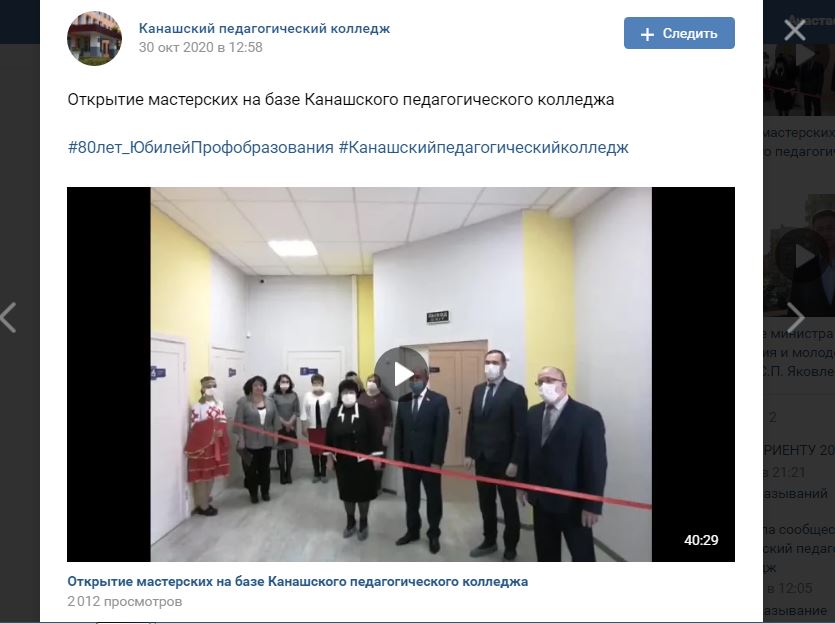 https://vk.com/public182457942?w=wall-182457942_1182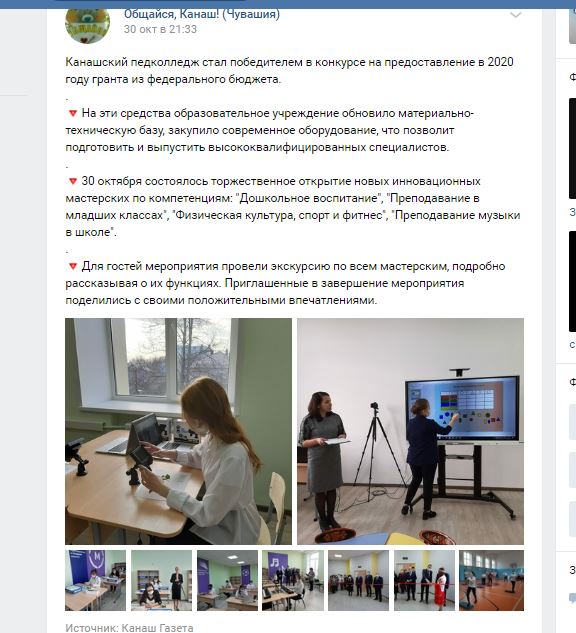 https://vk.com/public199639868?w=wall-199639868_53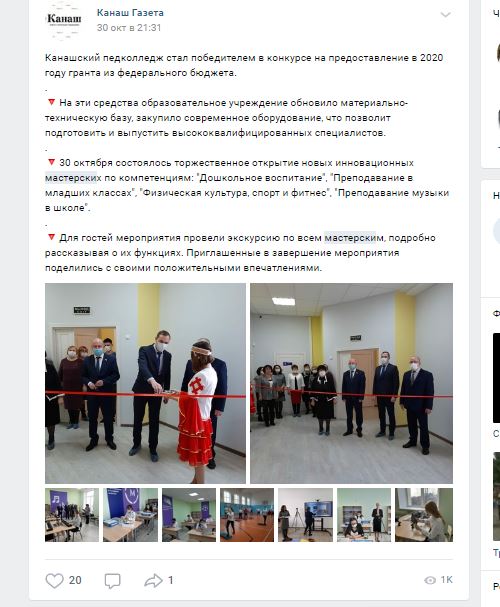 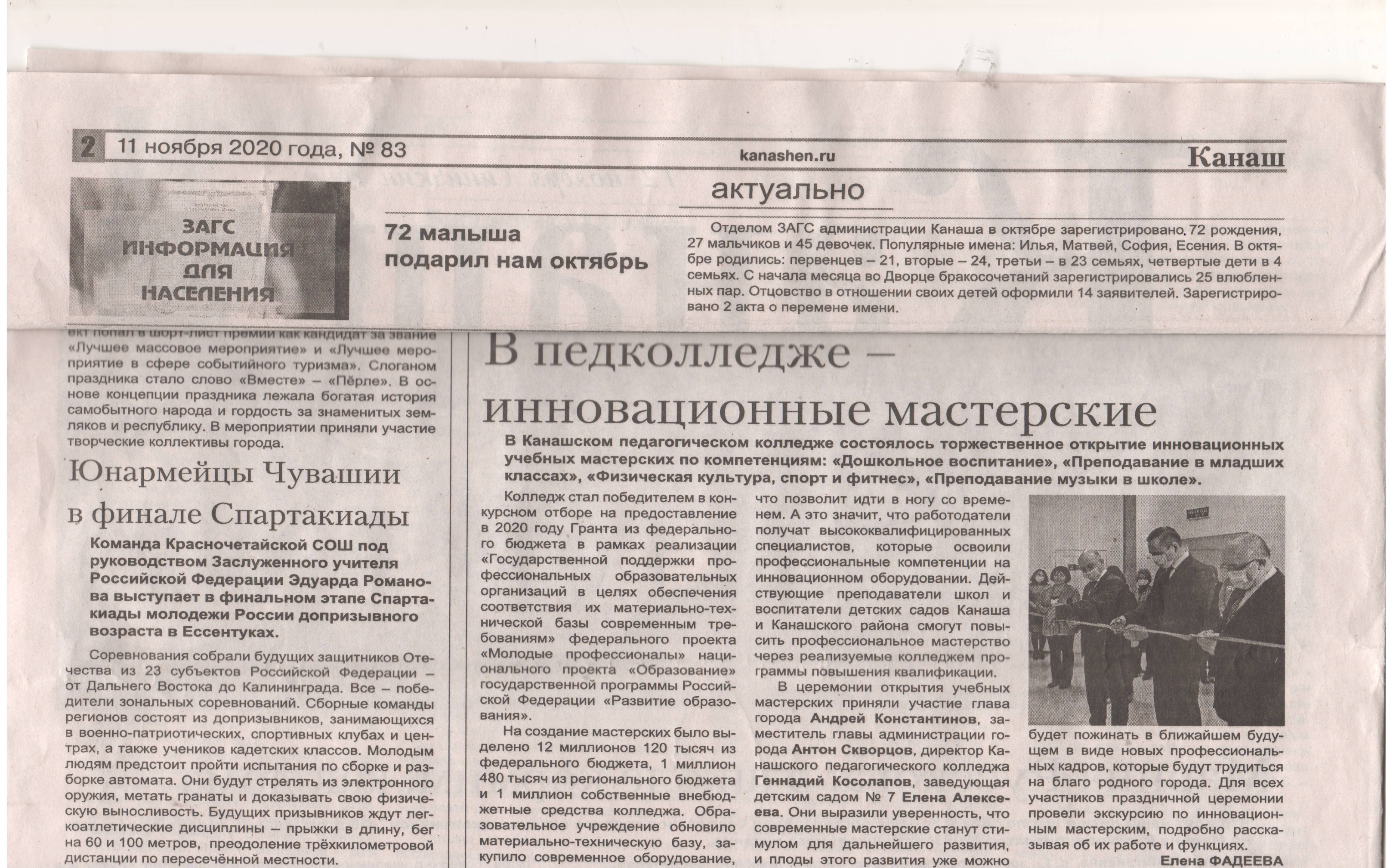 